Kirkevindu
Utviklet i Elverum kirke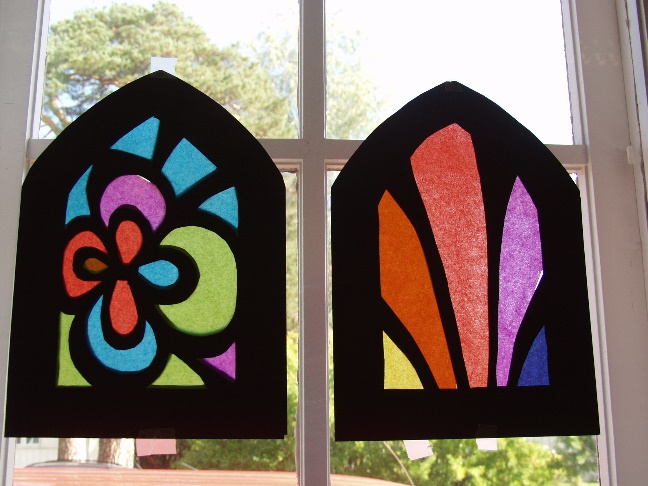 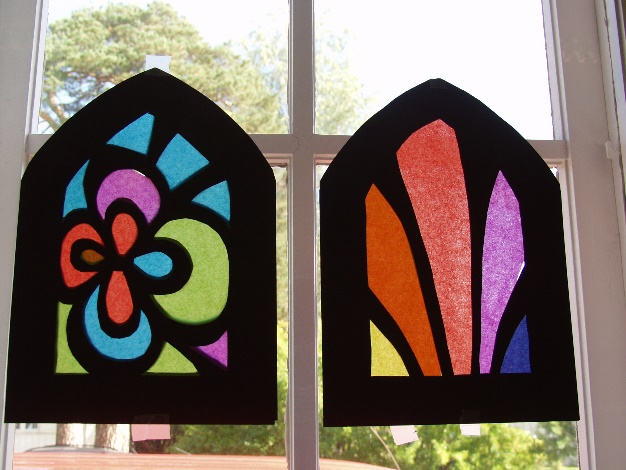 Bruk svart papp ca A4-størrelse og klipp bort de grå feltene, slik at det får form som et kirkevindu. Tegn den lysegrå streken med blyant, slik at barnet ser hvor ramma skal være. La barnet tegne et motiv, eller bare vilkårlige streker inne i vinduet. Det er viktig at alle strekene henger sammen, og at det ikke blir for detaljert. Etter at barnet er ferdig å tegne strekene,kan en voksen tegne strekene doble. Lag heller for brede enn for smale streker. Da blir det mye enklere både å klippe og lime. 
Lag hull i alle feltene som skal klippes ut, og la barnet klippe. Legg deretter den ferdig klipte kartongen oppå en annen kartong, og tegn av mønsteret, slik at dere kan klippe ut en helt lik til å lime på baksiden til slutt. Klipp silkepapir i ulike farger og fyll i åpningene. Lim det fast med limstift på baksiden.  Til slutt tar dere lim på den andre kartongen dere har klippet ut, og limer den på baksiden. La kirkevinduet henge i et vindu, slik at lyset kan gi fargene fullt spillerom!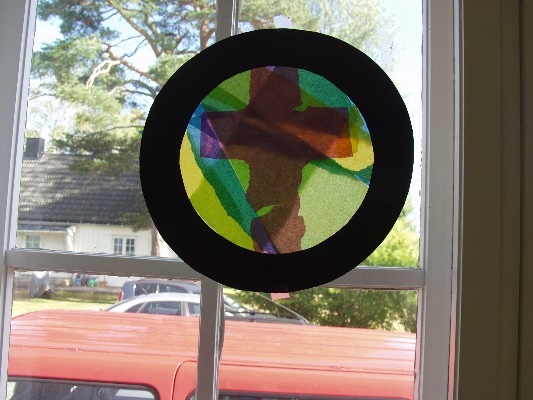 En enklere variant er å bare skjære ut ramma, og deretter fylle åpningen med silkepapir i forskjellige farger. Papiret kan gjerne overlappe hverandre, slik at nye farger kommer frem. Ved å gjøre det på denne måten, er det viktig å være klar over at det bare er forsiden som blir ”pen”, og ikke baksiden. Lykke til!